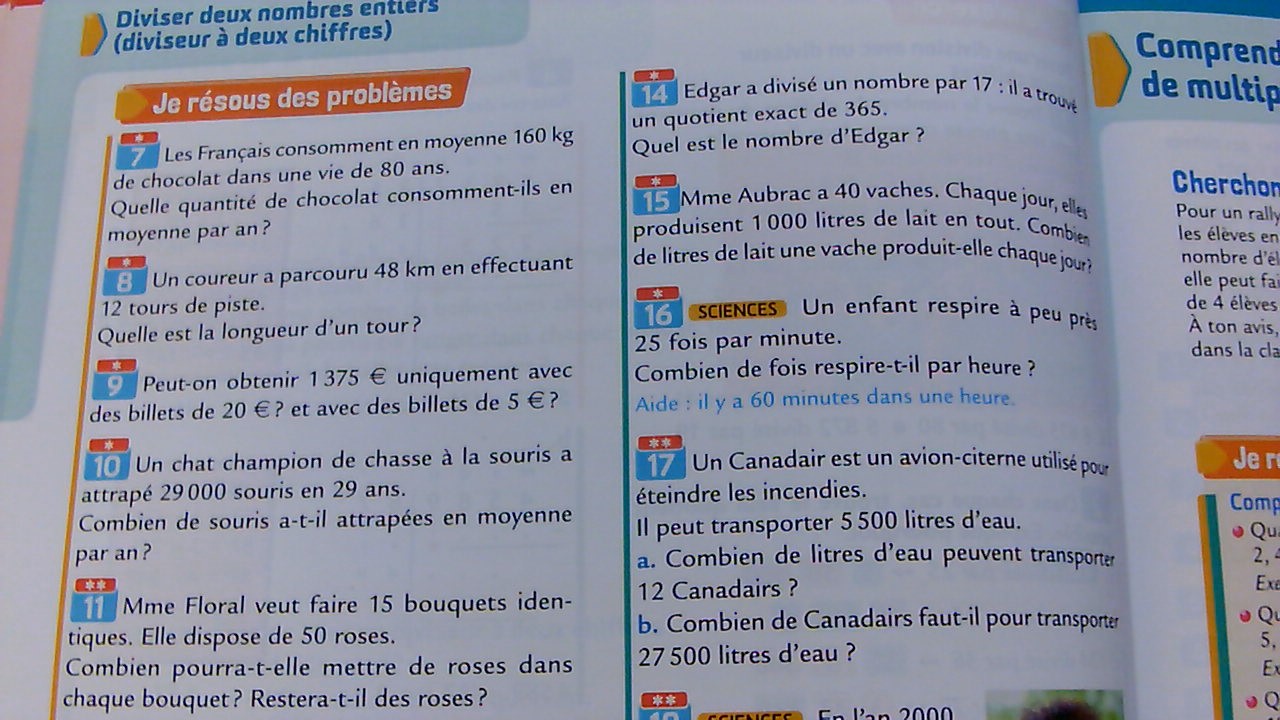 CORRECTION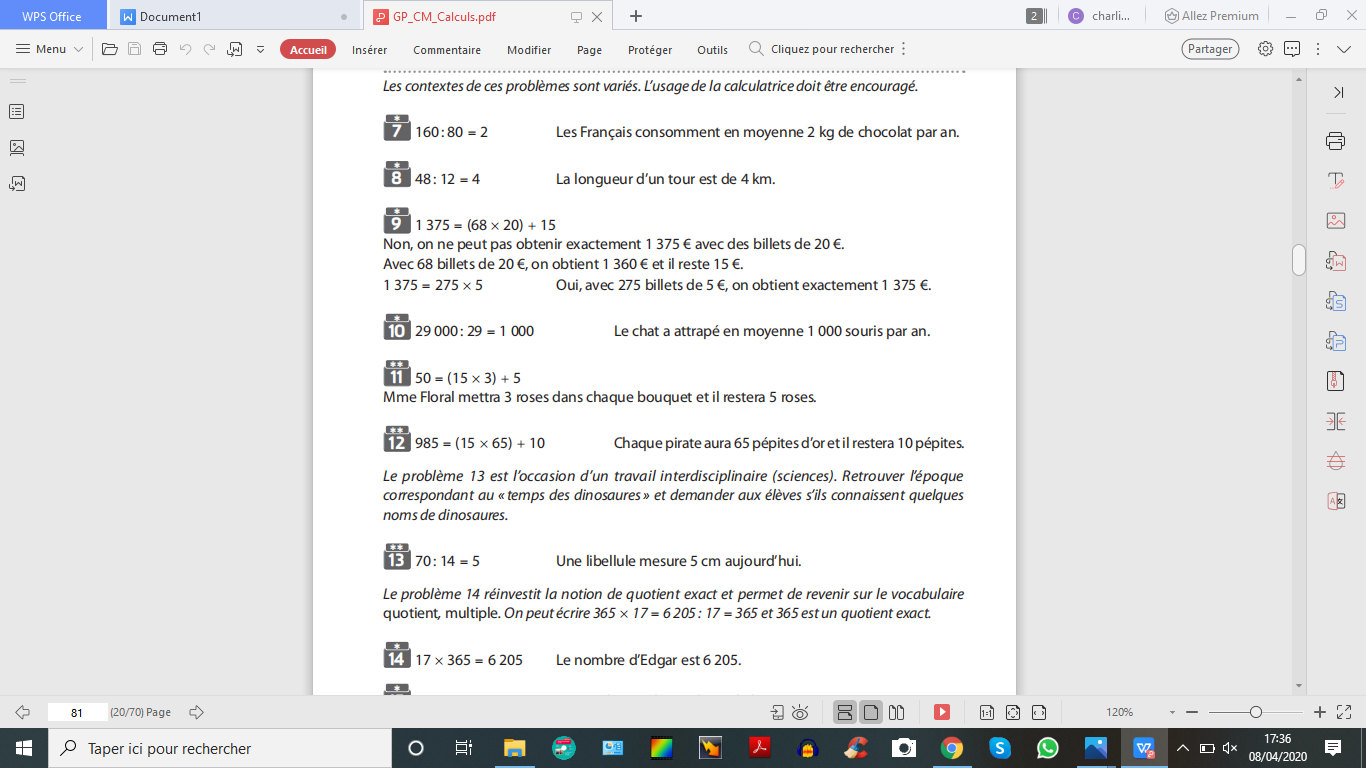 